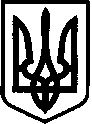 Костянтинівська сільська радаМиколаївського району Миколаївської області_______________________________________________________Р І Ш Е Н Н Я № 1919 жовтня 2023 року                                           ХХІІ сесія восьмого скликанняс. Костянтинівка  Про надання дозволу на розробку технічної документації із землеустрою щодо встановлення (відновлення) меж земельної ділянки Вороні С.Ю.Відповідно до пункту 34 частини першої статті 26 Закону України „Про місцеве самоврядування в Україні”, ст. 13 Закону України «Про порядок виділення в натурі (на місцевості) земельних ділянок власникам земельних часток (паїв)» згідно до статей 12, гл. 34 Земельного кодексу України, ст. 55 Закону України «Про землеустрій» розглянувши клопотання та подані документи, Костянтинівська сільська радаВИРІШИЛА:Надати дозвіл гр. України Вороні Сергію Юрійовичу на розробку технічної документації із землеустрою щодо встановлення (відновлення) меж земельної ділянки загальною площею 24,4793 га ріллі (невитребуваний пай) для ведення товарного сільськогосподарського виробництва з метою подальшої передачі в оренду із земель колишнього КСП «Заповіт Ілліча» Костянтинівської сільської ради Миколаївського району Миколаївської області.Розроблену технічну документацію подати на затвердження до Костянтинівської сільської ради.Контроль за виконанням данного рішення покласти на постійну комісію з питань земельних відносин, природокористування, планування території, будівництва, архітектури, охорони пам’яток, історичного середовища, благоустрою, комунальної власності, житлово-комунального господарства, енергозбереження та транспорту (голова постійної комісії – Брижатий Олег Миколайович).Сільський голова                                                                Антон ПАЄНТКО